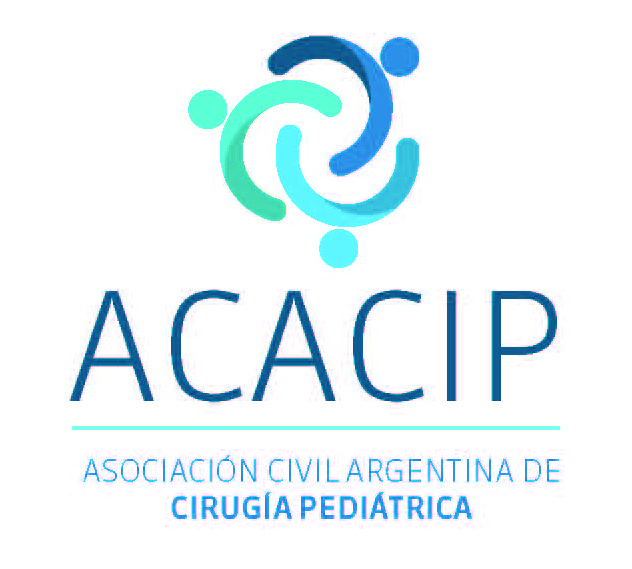 RECERTIFICACIÓNPLANILLA DE ACTIVIDAD QUIRURGICARECERTIFICANTE:      PERIODO: de       a      INSTITUCIÓN:      Las operaciones deberán estar certificadas (avaladas) por el Jefe de Servicio o Director del lugar o autoridad encargada de la Institución o prestador (prepaga, OS). Cuando el recertificante actúe como ayudante debe figurar el nombre del cirujano y aclarar si éste es residente agregando una R luego del apellido del cirujano (ej.: Gómez (R)).Completar una planilla por cada institución en la que se efectúen intervenciones.Puede completar esta planilla o presentar una planilla de Excel con los mismos encabezados.NNA: Nivel Nomenclador ACACIPTotal créditos (puntos):      Firma y aclaración de la autoridad que avala:N°FechaN° HCCirujano  AyudanteNNACréditos